Wakefield School District – SAU 101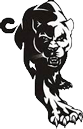 Public Notice Revised~ TRANSPORTATION FACILITIES SUBCOMMITTEE MEETING~ Tuesday August 23, 2022 – 5:00pmThe Wakefield School Board’s Transportation Facilities Subcommittee will meet on Tuesday, August 23, at 5:00 pm. at the Paul School Library Gym, 60 Taylor Way, Sanbornville.Posted 8.15.2022 (revised)Posted 8.11.2022